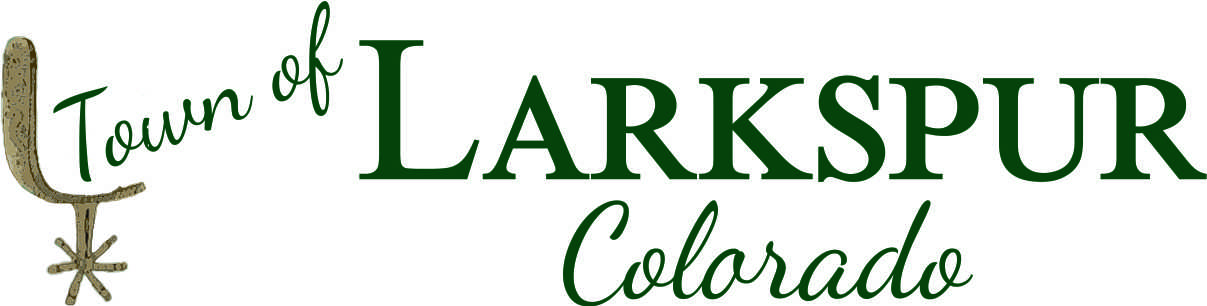 TOWN OF LARKSPURPLANNING COMMISSION REGULAR MEETINGTown Hall - 8720 Spruce Mountain RoadAGENDADate: October 13, 2020 @ 5:00 p.m.Join Zoom Meetinghttps://us02web.zoom.us/j/83571999630Meeting ID: 835 7199 9630One tap mobile+12532158782,,83571999630# US (Tacoma)+13462487799,,83571999630# US (Houston)Dial by your location        +1 253 215 8782 US (Tacoma)        +1 346 248 7799 US (Houston)        +1 669 900 9128 US (San Jose)        +1 301 715 8592 US (Germantown)        +1 312 626 6799 US (Chicago)        +1 646 558 8656 US (New York)Meeting ID: 835 7199 9630Find your local number: https://us02web.zoom.us/u/kjx5dBecRROLL CALL		Present	AbsentMatias Cumsille (Chair)		______	______Lynn Pfaff (Co-Chair)		______	______Doyle Slack		______	______Aksel Survari		______	______Jacob Gump		______	______OLD BUSINESSCommission Secretary UpdateDiscussion of Tap FeesReview of Park fenceNEW BUSINESSCommission Secretary UpdateDiscussion of Tap FeesReview of Park fenceBOARD MEMBER CONCERNS & COMMENTSOTHER ISSUESADJOURN